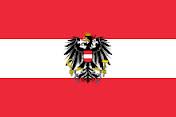 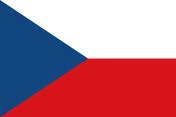 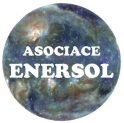 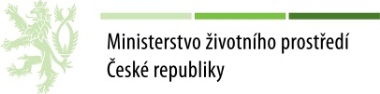 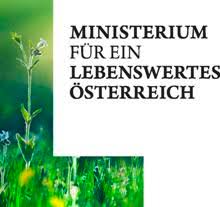 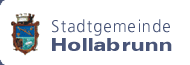 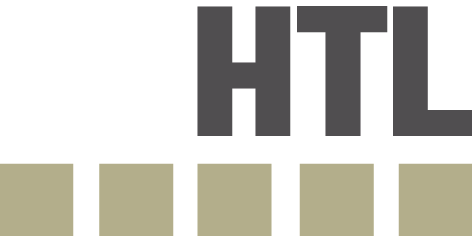 Die Association Enersol, das Umweltministerium der Republik Österreich und dasUmweltministerium der Republik Tschechienveranstalten gemeinsam mit der Stadtgemeinde Hollabrunnund der HTL Hollabrunnvom 19. April 2018 bis 20. April 2018 die15. INTERNATIONALEENERSOL – Konferenzzu folgenden Themen:Erneubare Energiequellen, Senkung des Energieverbrauches,Reduktion von SchadstoffemmissionenDie Veranstaltung wird heuer erstmals in Österreich abgehalten und von folgenden Partnern unterstützt: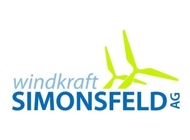 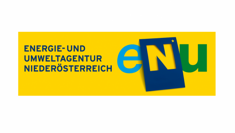 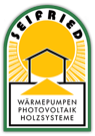 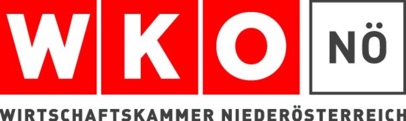 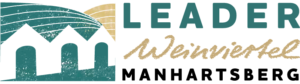 Veranstaltungsort:	HTL Hollabrunn, A-2020 Hollabrunn, Anton Ehrenfriedstraße 10Geplante Teilnehmerzahl:		180 PersonenDeutschland:		  10 Personen (davon 6 SchülerInnen)Österreich:		  82 Personen, inkl. GästePolen:			    4 Personen (davon 2 SchülerInnen)Slowakei:		  30 Personen (davon 15 SchülerInnen)Slowenien:		    4 Personen (davon 3 SchülerInnen)Tschechien:		  50 Personen (davon 25 SchülerInnen)Unterkunft:	Sport- und Seminarhotel / Studentenheim Hollabrunn, Dechant-Pfeifferstrasse 3Check-In am 19. 4. 2018 von 09:30 – 10:30 UhrKonferenzsprache ist Englisch!PROGRAMM für den 19. 4. 20181. Gemeinsames Essen								10:30 – 11:502. Eröffnungszeremonie (Hymne Österreich, Enersol Hymne)				12:00 – 12:30Begrüßung durch Vertreter der Ministerien, der Stadt Hollabrunn und anderer Ehrengäste3. Vorstellung der teilnehmenden Teams aus:					12:30 – 12:45	Deutschland, Österreich, Polen, Slowakei, Slowenien und Tschechien     Vorstellung der Fachjury:Vorsitzende: Frau Ing. Zorka Husová (Tschechisches Bildungsministerium, Prag)sowie zwei Mitglieder aus Österreich4. Präsentation der Schülerprojekte, I. TEIL						12:45 – 15:305. Ende des 1. Konferenztages								15:306. Kulturprogramm									15:40 – 19:007. Abendessen									19:00 – 19:458. Abendgestaltung für die BetreuerInnen						20:00 – 22:30	PROGRAMM für den 20. 4. 2018  9. Frühstück									      	07:30 – 08:1510. Eröffnung, Hymne, Begrüßung der Gäste						09:00 – 09:3011. Präsentation der Schülerprojekte, II. TEIL						09:30 – 12:1012. Pause										12:10 – 12:3013. Bewertung der vorgestellten Projekte durch die Fachjury				12:30 – 12:4514. Schlussresümee der Vorsitzenden der Fachjury					12:45 – 13:00 15. Abschlusszeremonie (Enersol Hymne, Hymne Österreich)				13:00 – 13:3016. Mittagessen									13:30 – 14:1517. Konferenzende										15:00Voraussichtliche Anzahl an Projektpräsentationen:Deutschland: 2, Österreich: 9, Polen: 2, Slowakei: 8, Slowenien: 2, Tschechien: 11Jede Präsentation ist mit sieben Minuten limitiert und wird von der Vorsitzenden der Fachjury moderiert.Die Leitfiguren des Enersol-Projektes möchten die jungen TeilnehmerInnen für das spätere Berufsleben optimal fördern; diese Veranstaltung soll SchülerInnen und LehrerInnen für energie- und umweltrelevante Themen sensibilisieren, bestehende Aktivitäten forcieren und für künftige Projekte motivieren.Ein weiteres Ziel ist der Ideen- und Gedankenaustausch auf europäischer Ebene, um somit gestalterisch im Bildungsbereich Einfluss zu nehmen und dadurch die Kompetenzen der Jugend in den vorher angeführten Zielen zu stärken. Der proeuropäische Aspekt für alle Beteiligten ist dabei äußerst wichtig!Ausgearbeitet von: Ing. Jiří Herodes, Vorsitzender des Partnerrates des Enersol - ProjektesLudslavice, am 16. 10. 2017Združenie Enersol, Ministerstvo životného prostredia Rakúskej republiky a
Ministerstvo životného prostredia Českej republiky
organizovať spolu s obcou Hollabrunn
a HTL Hollabrunn

od 19. apríla 2018 do 20. apríla 2018
15. MEDZINÁRODNÝ
ENERSOL - Konferencia
na nasledujúce témy:
Obnoviteľné zdroje energie, zníženie spotreby energie,
Zníženie emisií znečisťujúcich látok

Táto akcia sa bude konať prvýkrát v Rakúsku a bude podporovaná týmito partnermi:

 


Miesto konania: HTL Hollabrunn, A-2020 Hollabrunn, Anton Ehrenfriedstraße 10

Plánovaný počet účastníkov: 180 osôb
Nemecko: 10 osôb (vrátane 6 žiakov)
Rakúsko: 82 osôb vrátane hostí
Poľsko: 4 osoby (vrátane 2 žiakov)
Slovensko: 30 osôb (z toho 15 študentov)
Slovinsko: 4 osoby (vrátane 3 žiakov)
Česká republika: 50 osôb (z toho 25 žiakov)

Ubytovanie: Sport- und Seminarhotel / Studentenheim Hollabrunn, Dechant-Pfeifferstrasse 3
Registrácia dňa 19. 4. 2018 od 09:30 do 10:30

Jazyk konferencie je angličtina!
PROGRAM 19. 4. 2018

1. Jedlo spolu 10:30 - 11:50
Druhé otváracie ceremoniál (hymnus Rakúsko, Enersolov) 12.00 - 12.30
Vitajte zástupcovia ministerstiev, mesta Hollabrunn a ďalších ctihodných hostí
3. Prezentácia zúčastnených tímov: 12:30 - 12:45
Nemecku, Rakúsku, Poľsku, Slovensku, Slovinsku a Českej republike
    Prezentácia odbornej poroty:
Predseda: Ing. Zorka Husová (Ministerstvo školstva, Praha)
ako aj dvoch členov z Rakúska
4. Prezentácia študentských projektov, I. ČASŤ 12:45 - 15:30
5. Koniec prvého konferenčného dňa 15:30
6. Kultúrny program 15:40 - 19:00
7. Večera od 19:00 do 19:45
8. Večerné dojednania dozorných orgánov 20:00 - 22:30

PROGRAM pre 20. 4. 2018
  9. Raňajky 07:30 - 08:15
10. otvorenie, hymna, vitajte hosťom 09:00 - 09:30
11. Prezentácia študentských projektov, II. Časť 09:30 - 12:10
12. prestávka 12:10 - 12:30
13. Vyhodnotenie prezentovaných projektov porotou 12:30 - 12:45
14. Záverečné zhrnutie predsedu poroty 12:45 - 13:00
15. záverečný ceremoniál (Enersolova hymna, hymna Rakúsko) 13:00 - 13:30
16. Obed 13:30 - 14:15
17. konferencia končí 15:00



Odhadovaný počet prezentácií projektu:
Nemecko: 2, Rakúsko: 9, Poľsko: 2, Slovensko: 8, Slovinsko: 2, Česká republika: 11
Každá prezentácia je obmedzená na sedem minút a moderuje ju predseda panelu expertov.

Protagonisti projektu Enersol by chceli optimálne podporiť mladých účastníkov pre svoj budúci profesionálny život; Cieľom tejto udalosti je citovať žiakov a učiteľov na témy týkajúce sa energetiky a životného prostredia, zintenzívniť existujúce aktivity a motivovať ich k budúcim projektom.

Ďalším cieľom je výmena nápadov a výmenu názorov na európskej úrovni tak, aby sa kreatívne výchovný vplyv, a tým posilniť zručnosti mládeže vo vyššie uvedených cieľov. Proeurópsky aspekt pre všetkých účastníkov je mimoriadne dôležitý!

Spracoval: Ing. Jiří Herodes, predseda partnerskej rady projektu Enersol
Ludslavice, dňa 16. 10. 2017